Ref #: B01/FM (R)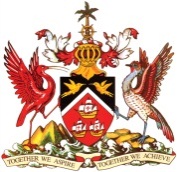 Government of Trinidad and TobagoJOB DESCRIPTIONCONTRACTUAL  POSITIONGovernment of Trinidad and TobagoJOB DESCRIPTIONCONTRACTUAL  POSITIONGovernment of Trinidad and TobagoJOB DESCRIPTIONCONTRACTUAL  POSITIONGovernment of Trinidad and TobagoJOB DESCRIPTIONCONTRACTUAL  POSITIONJOB TITLE: FACILITIES MANAGERJOB TITLE: FACILITIES MANAGERJOB TITLE: FACILITIES MANAGERJOB TITLE: FACILITIES MANAGERJOB SUMMARY: JOB SUMMARY: JOB SUMMARY: JOB SUMMARY: The incumbent is required to manage and direct the provision of facilities management services in a large Ministry/Department ensuring regulatory compliance and a safe and functional work environment for employees and clients. Duties include directing and co-ordinating staff performing facilities management work; developing and implementing a preventative maintenance programme, facilities management policies, procedures and guidelines; advising  on facilities management matters; making recommendations for implementing facilities upgrades and construction; developing budget proposals; preparing tender documents and supervising contractors providing contracted services related to facilities management. The incumbent is required to manage and direct the provision of facilities management services in a large Ministry/Department ensuring regulatory compliance and a safe and functional work environment for employees and clients. Duties include directing and co-ordinating staff performing facilities management work; developing and implementing a preventative maintenance programme, facilities management policies, procedures and guidelines; advising  on facilities management matters; making recommendations for implementing facilities upgrades and construction; developing budget proposals; preparing tender documents and supervising contractors providing contracted services related to facilities management. The incumbent is required to manage and direct the provision of facilities management services in a large Ministry/Department ensuring regulatory compliance and a safe and functional work environment for employees and clients. Duties include directing and co-ordinating staff performing facilities management work; developing and implementing a preventative maintenance programme, facilities management policies, procedures and guidelines; advising  on facilities management matters; making recommendations for implementing facilities upgrades and construction; developing budget proposals; preparing tender documents and supervising contractors providing contracted services related to facilities management. The incumbent is required to manage and direct the provision of facilities management services in a large Ministry/Department ensuring regulatory compliance and a safe and functional work environment for employees and clients. Duties include directing and co-ordinating staff performing facilities management work; developing and implementing a preventative maintenance programme, facilities management policies, procedures and guidelines; advising  on facilities management matters; making recommendations for implementing facilities upgrades and construction; developing budget proposals; preparing tender documents and supervising contractors providing contracted services related to facilities management. REPORTS TO:REPORTS TO:REPORTS TO:Permanent Secretary or Designated OfficerSUPERVISION GIVEN TO: SUPERVISION GIVEN TO: SUPERVISION GIVEN TO: Staff of the Facilities Management UnitDUTIES AND RESPONSIBILITIES:DUTIES AND RESPONSIBILITIES:DUTIES AND RESPONSIBILITIES:DUTIES AND RESPONSIBILITIES:Plans, organizes, directs and co-ordinates the work of staff engaged in the provision of facilities management services in the Ministry/Department.Develops and implements a programme for the ongoing and preventative maintenance and the operations of all building facilities, grounds, equipment and mechanical/electrical systems.Directs the development of and manages the implementation of facilities upgrades, remodelling, construction, relocation and other related projects.Advises on all matters relating to or adversely affecting the functional integrity of the buildings, equipment and facilities services of the Ministry/Department and recommends remedial measures.Makes recommendations regarding building structures, alterations, additions to equipment, fixtures and other such charges as required to maintain optimal décor and function of the facilities. Directs and co-ordinates the planning and acquisition of accommodation and the utilisation of space and facilities consistent with the requirements of organisational efficiency.Ensures that all facilities are in compliance with the Occupational Safety and Health Act (OSHA) and proper systems for the security of all facilities and occupants are in place; also develops health and safety policies, guidelines and procedures.Coordinates all projects and provides overall supervision to contractors engaged in performing work related to repair, maintenance and upgrades to buildings, grounds, equipment and other systems. Develops and submits budget proposals in respect of the provision of facilities management services for inclusion in draft estimates; also prepare scopes of work and cost estimates for contracted services related to facilities management.Directs and oversees the development and preparation of tender documents and contract specifications for facilities management contracted services.Performs periodic inspections of all facilities, equipment and systems to ensure optimal functioning.Prepares and/or directs the preparation of Cabinet Notes, reports, correspondence and other documents pertinent to facilities management.Represents the Ministry/Department on committees, meetings and other fora on facilities management and related matters. Performs related duties as may be required. Plans, organizes, directs and co-ordinates the work of staff engaged in the provision of facilities management services in the Ministry/Department.Develops and implements a programme for the ongoing and preventative maintenance and the operations of all building facilities, grounds, equipment and mechanical/electrical systems.Directs the development of and manages the implementation of facilities upgrades, remodelling, construction, relocation and other related projects.Advises on all matters relating to or adversely affecting the functional integrity of the buildings, equipment and facilities services of the Ministry/Department and recommends remedial measures.Makes recommendations regarding building structures, alterations, additions to equipment, fixtures and other such charges as required to maintain optimal décor and function of the facilities. Directs and co-ordinates the planning and acquisition of accommodation and the utilisation of space and facilities consistent with the requirements of organisational efficiency.Ensures that all facilities are in compliance with the Occupational Safety and Health Act (OSHA) and proper systems for the security of all facilities and occupants are in place; also develops health and safety policies, guidelines and procedures.Coordinates all projects and provides overall supervision to contractors engaged in performing work related to repair, maintenance and upgrades to buildings, grounds, equipment and other systems. Develops and submits budget proposals in respect of the provision of facilities management services for inclusion in draft estimates; also prepare scopes of work and cost estimates for contracted services related to facilities management.Directs and oversees the development and preparation of tender documents and contract specifications for facilities management contracted services.Performs periodic inspections of all facilities, equipment and systems to ensure optimal functioning.Prepares and/or directs the preparation of Cabinet Notes, reports, correspondence and other documents pertinent to facilities management.Represents the Ministry/Department on committees, meetings and other fora on facilities management and related matters. Performs related duties as may be required. Plans, organizes, directs and co-ordinates the work of staff engaged in the provision of facilities management services in the Ministry/Department.Develops and implements a programme for the ongoing and preventative maintenance and the operations of all building facilities, grounds, equipment and mechanical/electrical systems.Directs the development of and manages the implementation of facilities upgrades, remodelling, construction, relocation and other related projects.Advises on all matters relating to or adversely affecting the functional integrity of the buildings, equipment and facilities services of the Ministry/Department and recommends remedial measures.Makes recommendations regarding building structures, alterations, additions to equipment, fixtures and other such charges as required to maintain optimal décor and function of the facilities. Directs and co-ordinates the planning and acquisition of accommodation and the utilisation of space and facilities consistent with the requirements of organisational efficiency.Ensures that all facilities are in compliance with the Occupational Safety and Health Act (OSHA) and proper systems for the security of all facilities and occupants are in place; also develops health and safety policies, guidelines and procedures.Coordinates all projects and provides overall supervision to contractors engaged in performing work related to repair, maintenance and upgrades to buildings, grounds, equipment and other systems. Develops and submits budget proposals in respect of the provision of facilities management services for inclusion in draft estimates; also prepare scopes of work and cost estimates for contracted services related to facilities management.Directs and oversees the development and preparation of tender documents and contract specifications for facilities management contracted services.Performs periodic inspections of all facilities, equipment and systems to ensure optimal functioning.Prepares and/or directs the preparation of Cabinet Notes, reports, correspondence and other documents pertinent to facilities management.Represents the Ministry/Department on committees, meetings and other fora on facilities management and related matters. Performs related duties as may be required. Plans, organizes, directs and co-ordinates the work of staff engaged in the provision of facilities management services in the Ministry/Department.Develops and implements a programme for the ongoing and preventative maintenance and the operations of all building facilities, grounds, equipment and mechanical/electrical systems.Directs the development of and manages the implementation of facilities upgrades, remodelling, construction, relocation and other related projects.Advises on all matters relating to or adversely affecting the functional integrity of the buildings, equipment and facilities services of the Ministry/Department and recommends remedial measures.Makes recommendations regarding building structures, alterations, additions to equipment, fixtures and other such charges as required to maintain optimal décor and function of the facilities. Directs and co-ordinates the planning and acquisition of accommodation and the utilisation of space and facilities consistent with the requirements of organisational efficiency.Ensures that all facilities are in compliance with the Occupational Safety and Health Act (OSHA) and proper systems for the security of all facilities and occupants are in place; also develops health and safety policies, guidelines and procedures.Coordinates all projects and provides overall supervision to contractors engaged in performing work related to repair, maintenance and upgrades to buildings, grounds, equipment and other systems. Develops and submits budget proposals in respect of the provision of facilities management services for inclusion in draft estimates; also prepare scopes of work and cost estimates for contracted services related to facilities management.Directs and oversees the development and preparation of tender documents and contract specifications for facilities management contracted services.Performs periodic inspections of all facilities, equipment and systems to ensure optimal functioning.Prepares and/or directs the preparation of Cabinet Notes, reports, correspondence and other documents pertinent to facilities management.Represents the Ministry/Department on committees, meetings and other fora on facilities management and related matters. Performs related duties as may be required. KNOWLEDGE, SKILLS AND ABILITIES:KNOWLEDGE, SKILLS AND ABILITIES:KNOWLEDGE, SKILLS AND ABILITIES:KNOWLEDGE, SKILLS AND ABILITIES:KNOWLEDGE:KNOWLEDGE:Extensive knowledge of the principles and techniques of Facilities Management.Extensive knowledge of building construction and maintenance work, codes and standards.Extensive knowledge of the methods, materials and equipment used in upgrades, preventative maintenance and repair of facilities and equipment.Considerable knowledge of the OSHA as it pertains to facilities management.Considerable knowledge of project management principles and techniques.Considerable knowledge of the principles of space planning and utilisation.Considerable knowledge of the procedures involved in budget preparation, work scope development and cost estimation for contracted services and public service procurement.Extensive knowledge of the principles and techniques of Facilities Management.Extensive knowledge of building construction and maintenance work, codes and standards.Extensive knowledge of the methods, materials and equipment used in upgrades, preventative maintenance and repair of facilities and equipment.Considerable knowledge of the OSHA as it pertains to facilities management.Considerable knowledge of project management principles and techniques.Considerable knowledge of the principles of space planning and utilisation.Considerable knowledge of the procedures involved in budget preparation, work scope development and cost estimation for contracted services and public service procurement.SKILLS AND ABILITIES:SKILLS AND ABILITIES:Skill in the use of personal computers.Proficiency in the use of Microsoft Office and Microsoft Project.Ability to use e-government technology platforms.Ability to develop and implement a preventative maintenance programme for building, facilities, equipment and systems.Ability to plan, direct and coordinate the work of staff performing facilities management duties.Ability to prepare budget proposals, scopes of work and cost estimates related to the provision of facilities management services.Ability to communicate effectively both orally and in writing; and to prepare comprehensive reports, briefs and other documents on facilities management matters.Ability to establish and maintain effective working relationships with associates, other public service employees and members of the public.Skill in the use of personal computers.Proficiency in the use of Microsoft Office and Microsoft Project.Ability to use e-government technology platforms.Ability to develop and implement a preventative maintenance programme for building, facilities, equipment and systems.Ability to plan, direct and coordinate the work of staff performing facilities management duties.Ability to prepare budget proposals, scopes of work and cost estimates related to the provision of facilities management services.Ability to communicate effectively both orally and in writing; and to prepare comprehensive reports, briefs and other documents on facilities management matters.Ability to establish and maintain effective working relationships with associates, other public service employees and members of the public.MINIMUM EXPERIENCE AND TRAINING:MINIMUM EXPERIENCE AND TRAINING:MINIMUM EXPERIENCE AND TRAINING:MINIMUM EXPERIENCE AND TRAINING:Minimum of eight (8) years’ experience performing facilities management duties, including at least four (4) years at a managerial/supervisory level.Training as evidenced by the possession of a Bachelor’s Degree in Facilities Management; or Civil/Structural/Mechanical/Electrical Engineering  supplemented by certification in Facilities Management. Minimum of eight (8) years’ experience performing facilities management duties, including at least four (4) years at a managerial/supervisory level.Training as evidenced by the possession of a Bachelor’s Degree in Facilities Management; or Civil/Structural/Mechanical/Electrical Engineering  supplemented by certification in Facilities Management. Minimum of eight (8) years’ experience performing facilities management duties, including at least four (4) years at a managerial/supervisory level.Training as evidenced by the possession of a Bachelor’s Degree in Facilities Management; or Civil/Structural/Mechanical/Electrical Engineering  supplemented by certification in Facilities Management. Minimum of eight (8) years’ experience performing facilities management duties, including at least four (4) years at a managerial/supervisory level.Training as evidenced by the possession of a Bachelor’s Degree in Facilities Management; or Civil/Structural/Mechanical/Electrical Engineering  supplemented by certification in Facilities Management. 